Протокол №6Общего собрания Садоводческого некоммерческого товарищества «Строитель»Мшинская                                                                         31 июля 2021 года 15 часовМесто проведения собрания: 188268, Ленинградская область, Лужский район, п. Мшинская, массив Мшинская, СНТ «Строитель», правление.Основной регистрационный государственный номер – 1037819001879Участков всего -418Членов товарищества на 31.07.2021 года–269Индивидуальные садоводы –2На собрании присутствует 139 члена товариществаКворум есть.Собрание открыто.ПОВЕСТКА ДНЯ:Избрание председателя и секретаря собрания;Избрание счетной комиссии;Исключение из членов СНТ Прием в члены СНТ;Отчет председателя товарищества;Отчет ревизионной комиссии;Принятие изменений в Уставе СНТ;Утверждение приходно-расходной сметы.1.  По первому вопросу повестки дня выступил член товарищества Петреняк уч.400 и предложил избрать председателем собрания Куранову А.А. участок 158 , секретарем собрания – Биктимирову Н.В. участок 151ГОЛОСОВАЛИ:Председатель ПРОТИВ -1 Нестерова М.Ю (Выдвинула кандидатуру Назаровой Татьяны Олеговны участок 87, Назарова Т.О. Взяла самоотвод)ЗА – 138СекретарьЗА- ЕДИНАГЛАСНОРЕШИЛИ: Избрать председателем собрания – Куранову А.А., секретарем собрания – Биктимирову Н.В.2. По второму вопросу повестки дня выступила Куранова А.А. и предложила избрать счетную комиссию в количестве 2-х человек.Блохина И.В. участок 307Иванюк А.П. участок 178ГОЛОСОВАЛИ: ЕДИНОГЛАСНОРЕШИЛИ: Избрать счетную комиссию в количестве 2-х человек: Блохина И.В, Иванюк А.П.3.  В связи с продажей участков просят исключить  из членов СНТ следующие садоводы1. Участок 233-Васильев2. Участок 254-Данилов3.Участок 74-Блинов4.Участок 54 -ФадееваГОЛОСОВАЛИ: ЕДИНОГЛАСНОРЕШИЛИ: Исключить из членов СНТ- Васильева участок 233,Данилова участок 254,Блинова участок 74 в связи с продажей участков;Поднят вопрос об исключении Игнатовой Г.В. из членов СНТ. Игнатова была принята в члены СНТ 1 августа 2020 года, с условием погашения имеющейся задолженности перед СНТ до следующего общего собрания. До 31.07.2021г задолженность Игнатовой перед СНТ не была погашена и составляет 147 403 р. Повторный суд состоится 29.09.2021 г.ГОЛОСОВАЛИ:ПРОТИВ: 3- Митрофанов участок 7, Лебедев участок 76 , Ильин участок 415ЗА: 136РЕШИЛИ: Исключить Игнатову Г.В. из членов СНТ за имеющуюся задолженность по платежам в товарищество.Поступили заявления о приеме в члены СНТ на имя председателя правления Климентьевой Т.В. в связи с покупкой участков от следующих садоводов:1.Скиданс Н.А. участок 54;2.Лауткиной В.К.участок 399;3.Ремесс Н.Г. участок 170;4.Курганова Д.А. участок 254;5.Соколенко Д.А. участок 74;6.Сывороткина С.В. участок 225;7.Астафьевой П.Г. участок 56.ГОЛОСОВАЛИ: ЕДИНОГЛАСНОРЕШИЛИ: Принять в члены садоводства Скиданс Н.А; Лауткину В.К Ремесс Н.Г; Курганова Д.А; Соколенко Д.А; Сывороткина С.В; Астафьеву П.Г.4. По четвертому вопросу повестки дня выступила председатель правления Климентьева Т.В. о проделанной работеВсе что наметили по смете выполнили. Произвели ремонт центральных дорог садоводства, центральную дорогу отсыпали крошкой сплошным слоем, 1,3 и 6 объездную сделали ямочный ремонт. Ремонтом занимался ИП Украинец. Боковые дороги отсыпали отсевом гранита и крупные ямы засыпали щебнем. На ремонт дорог было потрачено на 85250р, чем было запланировано в смете.Почти закончена реконструкция электрических сетей –провода по всему садоводству заменены на СИП, установлено 73 светильника уличного освещения, дополнительно установлено 3 прожектора на въездные ворота.На границе разграничения установлено 98 счетчиков, показания снимаются ежемесячно 28-29 числа. Садоводы, у которых счетчики на столбе, оплачивают электроэнергию ежемесячно, за исключение 338 и 94 участков, задолженность за год. Данным садоводам начислены пени, но на сегодняшний день они не оплачены. За июнь месяц не оплачено потребление в ПСК, счет пришел 28.07.2021, на сумму 74314р29к, в том числе пени май и июнь 20549р02к. Если до 30.08.21г данная задолженность не будет погашена, в СНТ будет отключен свет. Также 25.08.21г подойдет оплата счета за июль на сумму 101328руб. Убедительная просьба оплачивать потребляемую электроэнергию до 20 числа, во избежание начисления пеней. (Сумма пеней 0,5% за день просрочки, принято на общем собрании 01.08.2020г)Пробурили глубоководную скважину за медицинским центром, глубина 280м, но она пока не работает, так как нет раздаточных колонок. Колонки установят после сбора денежных средств на их установку. Садоводство заплатило 104500р за бурение скважины, так как решение общего собрания председатель массива обязательно для исполнения. С садоводов эта сумма собираться не будет.В зимний период расчистка дорог производилась 10 раз, центральные дороги 1,2,3 чистились за счет СНТ,  боковые за счет садоводов.Климентьева Т.В. предложила подумать о включении в смету расходов на обустройство детской площадки, футбольного поля. Есть свободные участки, которые можно отдать под площадку.В 2022 году состоится отчетно-перевыборное собрание, те кто хочет выдвинуть свою кандидатуру на роль председателя товарищества, могут обращаться к Климентьевой Т.В. для обучения.26.07.2021г по нашему массиву была проверка инспектора по пожарному надзору – сделали замечание о заросших дорогах около участков, о заборах вынесенных за канавы, по участкам где складируются вырубленные ветки.5. По пятому вопросу повестки дня выступила член ревизионной комиссии Шишкина И.В.Отчет ревизионной комиссии прилагается.6.По шестому вопросу повестки дня внесению изменений в Устав СНТ выступила Климентьева Т.ВВ Уставе прописано:8.1.6. Общее собрание членов Товарищества созывается правлением Товарищества не реже, чем один раз в год (очередное собрание). Очередное общее собрание членов Товарищества проводится не позднее 31 июля каждого года.Предлагаем прописать:8.1.6. Общее собрание членов Товарищества созывается правлением Товарищества не реже, чем один раз в год (очередное собрание). Очередное общее собрание членов Товарищества проводится в последнюю субботу июля месяца ежегодно в 15 часов. Место проведения собрания Товарищества: Ленинградская область, Лужский район, пос. Мшинская, массив Мшинская, садоводческое товарищество «Строитель», правление Товарищества.Остальные пункты Устава без изменений.ГОЛОСОВАЛИ: ЕДИНОГЛАСНОРЕШИЛИ: Внести изменение в п 8.1.6 Устава СНТ- Общее собрание членов Товарищества созывается правлением Товарищества не реже, чем один раз в год (очередное собрание). Очередное общее собрание членов Товарищества проводится в последнюю субботу июля месяца ежегодно в 15 часов. Место проведения собрания Товарищества: Ленинградская область, Лужский район, пос. Мшинская, массив Мшинская, садоводческое некоммерческое товарищество «Строитель», правление Товарищества.7. По седьмому вопросу повестки дня утверждению приходно-расходной сметы выступила Климентьева Т.В.Смета обсуждалась по каждому пункту.По п.1 Целевые взносы (Счетчики. Провода )ГОЛОСОВАЛИ:ЗА 134ПРОТИВ 5 –Шишкина участок 152, Митрофанов участок 7, Нестерова участок 338, Миронов участок 109 Миронова участок 108. РЕШИЛИ: п.1 Целевые взносы (Счетчики. провода ) оставить в смете.Членский взнос с участка 6 соток 4526 рублей 49 копеек.Целевой взнос с участка 6 соток 3153 рубля 11 копеек.Взнос на вывоз мусора с домовладения 950рублей.Итого с участка в 6 соток с домовладением -членский и целевой взнос, вывоз мусора составляет 8629 рублей 60 копеек;Без домовладения с участка в 6 соток –членский и целевой взнос 7679 рублей 60 копеекГОЛОСОВАЛИ:ЗА 127ПРОТИВ 12 –Нестерова участок 338, Миронов участок 109, Миронова участок 108, Лебедев участок 76, Митрофанов участок 7, Титова участок 283, Титов участок 282, Афонина участок 62, Колбин участок 146, Колбин участок 147, Игнатова участок 12.РЕШИЛИ: Принять смету - Членский взнос с участка в 6 соток 4526 рублей 49 копеек. Целевой взнос с участка в  6 соток 3153 рубля 11 копеек., Взнос на вывоз мусора с домовладения 950 руб.Взнос для индивидуальных садоводов 8629 рублей 60 копеек с участка в 6 соток с домовладением, 7679 рублей 60 копеек с участка в 6 соток без домовладения.ГОЛОСОВАЛИ: ЕДИНОГЛАСНОРЕШИЛИ: Принять для индивидуального садовода взнос 8629 рублей 60 копеек с участка в 6 соток с домовладением ,7679 рублей 60 копеек с участка  в 6 соток без домовладения.Плата за 1 сотку зеленой зоны 500 руб. .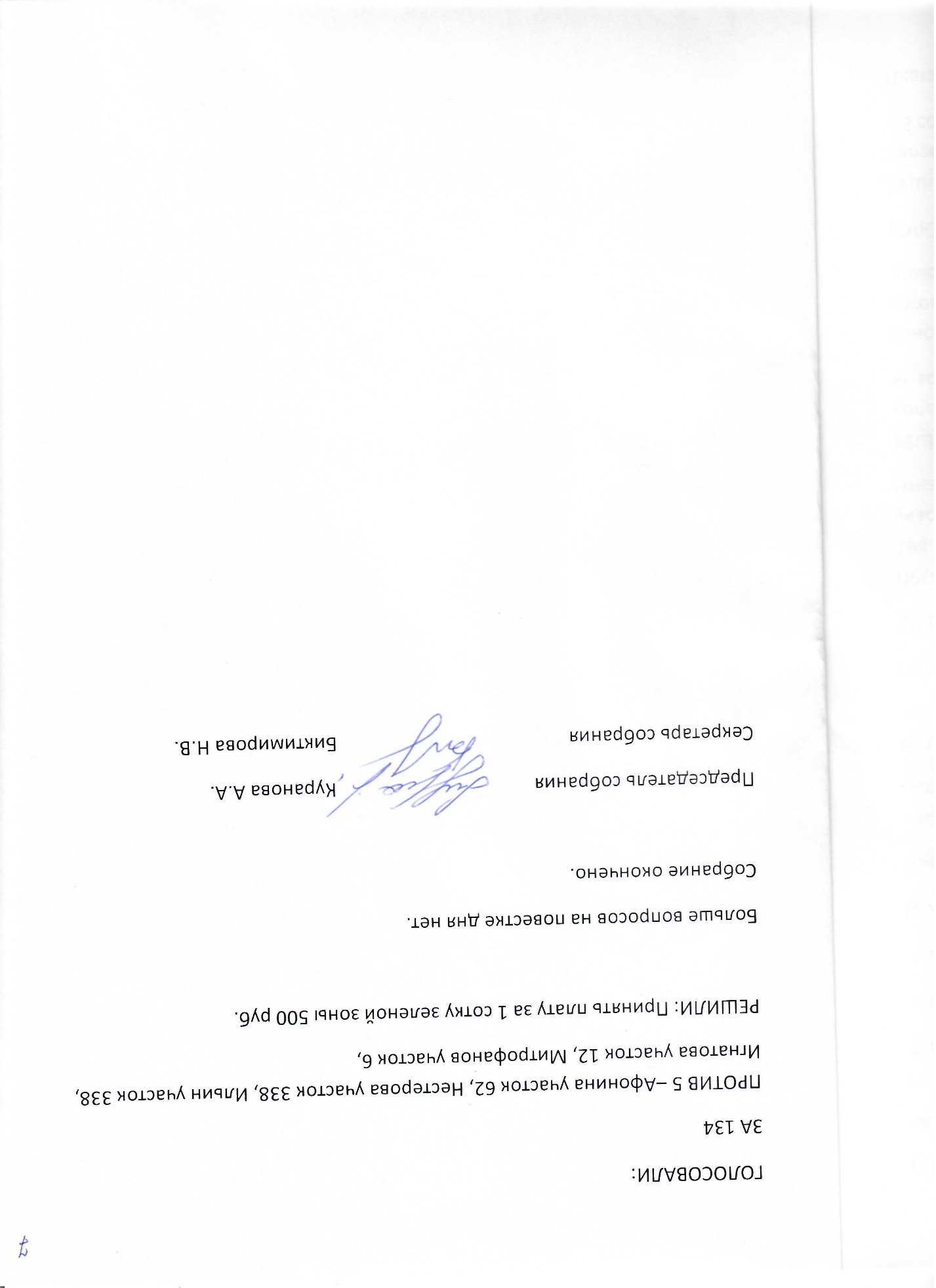 